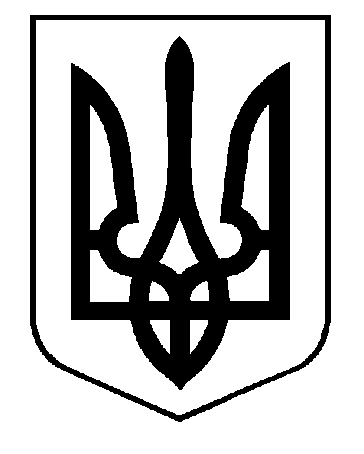 УКРАЇНАВИКОНАВЧИЙ КОМІТЕТСАФ’ЯНІВСЬКОЇ СІЛЬСЬКОЇ РАДИ ІЗМАЇЛЬСЬКОГО РАЙОНУ ОДЕСЬКОЇ ОБЛАСТІРІШЕННЯ08 вересня 2022 року									 № 174 Про присвоєння адреси об’єкту нерухомого майна –житловому будинкупо пров. Южний, 18 в с. Стара НекрасівкаІзмаїльського району Одеської області	Відповідно до ст. 31 Закону України «Про місцеве самоврядування в Україні»,                     ст. 263Закону України «Про регулювання містобудівної діяльності»; Постанови Кабінету Міністрів України від 07.07.2021р. № 690 «Про затвердження Порядку присвоєння адрес об’єктам будівництва, об’єктам нерухомого майна», розглянувши заяву Паршикова Матвія Архиповича про присвоєння адресного номеру об’єкту нерухомого майна – житловому будинку, розташованому по пров. Южний, 18 в с. Стара Некрасівка,виконавчий комітет Саф’янівської сільської ради Ізмаїльського району Одеської областіВИРІШИВ:Присвоїти об’єкту нерухомості – житловому будинку, який складається з: літ. А – будинок житловий, житловою площею 67,8кв.м., загальною площею 130,7кв.м., літ. «Б» - сарай, літ. «В» - навіс, літ. «Г» - вбиральня, літ. «Д, Е, Ж, И» - сарай, літ. «З» - гараж, № 1-10 – надвірні споруди, нову адресу – Україна, Одеська область, Ізмаїльський район, с. Стара Некрасівка, пров. Южний, 18.Зобов’язати Паршикова Матвія Архиповича оформити документацію згідно діючого законодавства та протягом 30 днів встановити адресну табличку на об’єкт нерухомого майна.В.о. завідувача сектору містобудування та архітектури Саф’янівської сільської ради Ізмаїльського району Одеської області забезпечити внесення відомостей в Єдину державну електронну систему в сфері будівництва.Контроль за виконанням даного рішення покласти на  керуючого справами Саф’янівської сільської ради Вячеслава СУДДЮ.Саф’янівський сільський голова				Наталія ТОДОРОВА